Załącznik zad. 2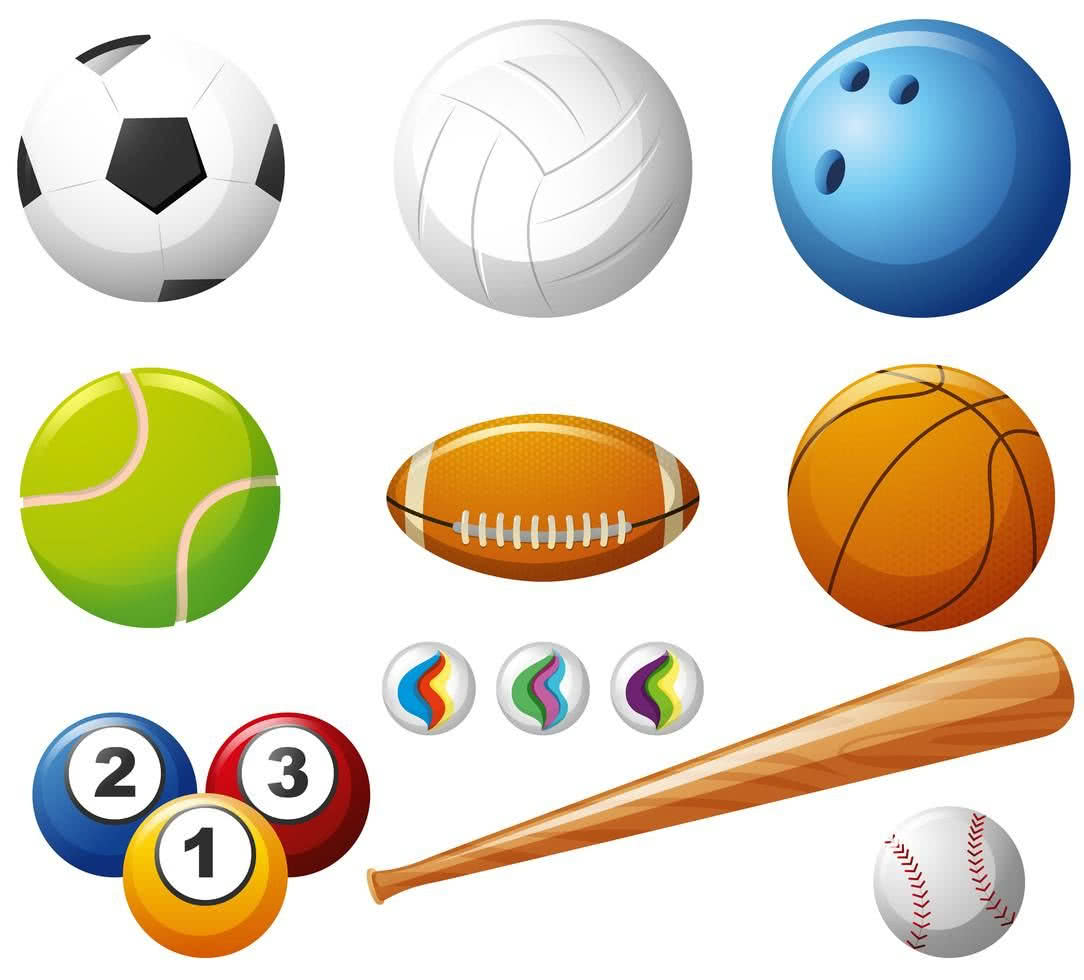 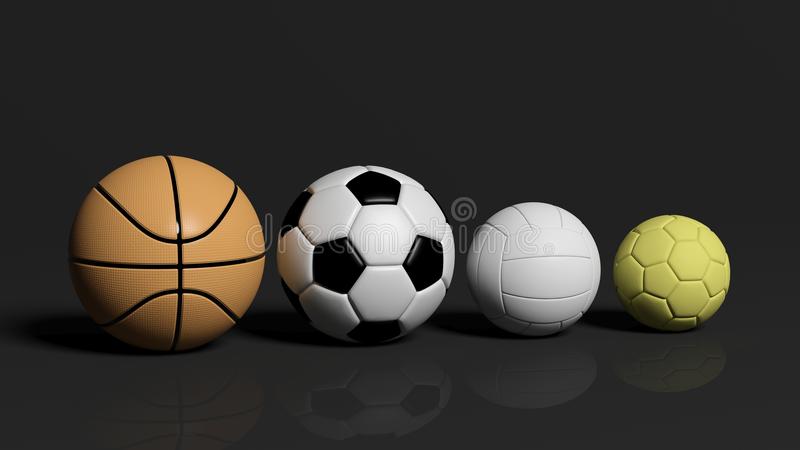 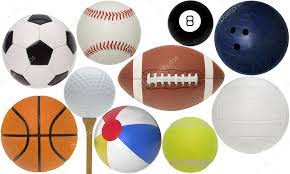 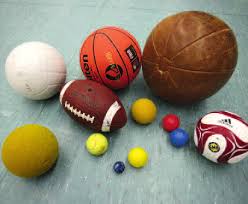 